Job Description and Person Specification Job Title - Lecturer in BA Fashion PhotographyTo extend the level of subject expertise and critical understanding on the Course so as to keep the curriculum at the forefront of critical creative practice and relevant to a diverse and international range of students.To conduct assessment, formative and summative, which is rigorous, fair and clear and complies with the policies established by the University and the College.To provide both academic and pastoral support to students, monitoring progress and attendance, and maintaining appropriate records.ProfessionalTo initiate or engage in pedagogic inquiry and teaching development as required with the specific focus of improving student engagement, experience and progression.To participate in the engagement of students in feedback processes, and in consultation with the course team and course leader, respond to the issues raised through this engagement.In consultation with the Course Leader, to liaise with other staff to enhance and extend the educational and creative links between the Course and other courses across the Programme, College and University.To undertake scholarly activity (including research, knowledge exchange or teaching) relevant to the subject fashion photography.To contribute to the devising and delivery of activities (including income generation) which will benefit students’ educational experience and graduate outcomes.Familiar with debates and research relating to decolonising the curriculum and awarding gaps within the HE Sector (Academic).Quality, Management and EnhancementTo contribute to strategic planning in relation to the course/programme in areas such as student recruitment, the deployment of resources, research and knowledge exchange.To contribute to the monitoring of the quality of teaching and learning through continuous course monitoring and to contribute to quality, management and enhancement activities across the School, College and University.To be a member of the Course Committee of the Course and of such other committees, including other course committees and examination boards, as the Dean of School or Head of College require.GeneralTo perform such duties consistent with your role as may from time to time be assigned to you anywhere within the University.To undertake health and safety duties and responsibilities appropriate to the role.To work in accordance with the University’s Staff Charter and Dignity at Work Policy, promoting equality, diversity and inclusion in your work.To undertake continuous personal and professional development, and to support it for any staff you manage through effective use of the University’s Planning, Review and Appraisal scheme and staff development opportunities.To make full use of all information and communication technologies to meet the requirements of the role and to promote organisational effectiveness.To conduct all financial matters associated with the role in accordance with the University’s policies and procedures, as laid down in the Financial Regulations.To personally contribute towards reducing the university’s impact on the environment and support actions associated with the UAL Sustainability Manifesto (2016 – 2022).  Job Title - Lecturer, BA (Honours) BA Fashion Photography  Grade - 5The application form sets out a number of competence questions related to some of the following selection criteria. Shortlisting will be based on your responses to these questions. Please make sure you provide evidence to demonstrate clearly how you meet these criteria.Job DescriptionJob DescriptionCollege/ServiceLondon College of FashionLocation40 Lime Grove, London, W12 8EA and relocating to Stratford from 2023Contract LengthHours per week/FTEPermanent1.0Accountable toCourse Leader, BA (Honours) Fashion PhotographyWeeks per yearf/tWeeks per yearf/tSalaryGrade5£41,454 to £49,534 papro rata per annum Grade5Purpose of roleThe post-holder will be expected to undertake: Specialist delivery within the field of fashion film and new media technologies in addition to still image fashion photography.Responsibility for a year groups of undergraduate students’ pastoral support, progress and attendance, maintaining records and liaising with colleagues as appropriate.Pedagogic and curriculum development that stimulate critical thinking, and practice that challenges the canon of contemporary fashion image making with the aim of promoting sustainability, diversity and inclusivity.This responsibility is of immediate strategic importance and may develop or change in the light of new priorities.  The post-holder is expected to uphold and implement the policies and procedures of University of the Arts London and the College.Duties and ResponsibilitiesTeachingTo undertake teaching as appropriate to your areas of expertise and the subject areas of the Course, Programme or College.To stay abreast of research and other developments in fashion photography and to ensure that these developments are reflected in the curriculum in consultation with colleagues and within the structures and mechanisms established by the University and the College.Key Working Relationships - Managers and other staff, and external partners, suppliers etc. with whom regular contact is required.StudentsCourse Leader & Course Team including Hourly Paid LecturersProgramme DirectorAssistant DeansProgramme Administration ManagerTechnical StaffStudent and Academic SupportLanguage CentreCounselling ServiceKey Working Relationships - Managers and other staff, and external partners, suppliers etc. with whom regular contact is required.StudentsCourse Leader & Course Team including Hourly Paid LecturersProgramme DirectorAssistant DeansProgramme Administration ManagerTechnical StaffStudent and Academic SupportLanguage CentreCounselling ServiceSigned   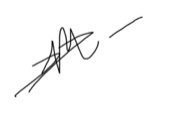  Date of last review           12.01.23	 (Recruiting ManagerPerson SpecificationPerson SpecificationPerson SpecificationMeans of testing - A=application I=interview T=selection taskMeans of testing - A=application I=interview T=selection taskMeans of testing - A=application I=interview T=selection taskUndergraduate degree in [type in subject] or associated subject.AHigher degree (e.g. MA) in [type in subject] or associated subject (Desirable).ASpecialist Knowledge/QualificationsPhD or Higher level research degree (Desirable).ATeaching qualification (PG Cert or equivalent) (Desirable).AMember of the Higher Education Academy (Desirable).ATeachingExperience of teaching & assessment in a higher education environment (permanent, fractional, or hourly paid contract).APerson SpecificationPerson SpecificationPerson SpecificationApplies an inquiring, innovative and reflexive approach to teaching.Considers equality, diversity and inclusivity in all aspects of teaching and assessment.Shows commitment to understanding the range of students’ experiences within a course.Excellent communicator both written and verbally, able to deliver engaging material to diverse cohorts of students through lectures, workshops and seminars.Specialist delivery within the field of fashion film and new media in addition to still image fashion photography.Support students within the course on projects, personal and professional development, whilst also providing pastoral support.SIIAIAIAIAIALeadership, Management and TeamworkCollaborates and works effectively within team and across different professional groups.Works effectively and respectfully with a wide range of people.IAIAResearch, Knowledge Exchange and Professional PracticeEvidence of research, knowledge exchange and/ or professional practice that contributes to the advancement of Fashion Photography activity and is relevant to the goals of the Programme, College and University.Evidence of using contacts within subject peer group to develop partnerships or collaboration.Familiar with debates and research relating to decolonising the curriculum and awarding gaps within the HE Sector.IAIAIAPlanning and Managing ResourcesPlans, prioritises and manages resources effectively to achieve objectives.IA